 Hello Everyone!!!Witam w kolejnym tygodniu.Co możemy robić, kiedy na zewnątrz pada deszcz? Możemy spędzić wspaniały czas bawiąc się, tańcząc, gotować w kuchni z mamą…. Możemy po prostu być razem w domu.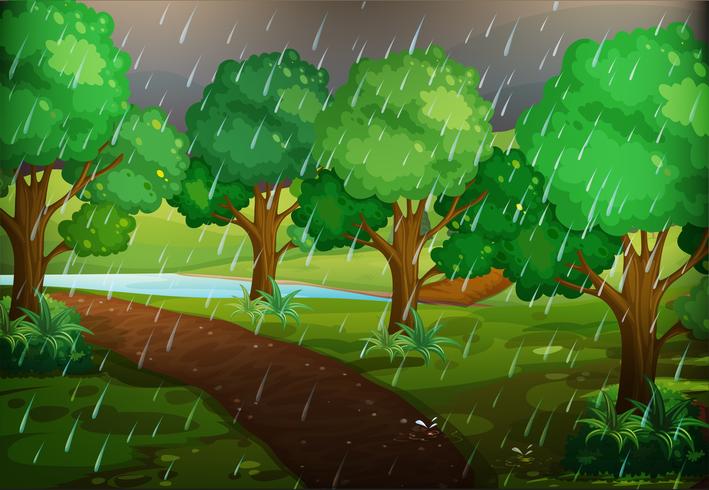 https://www.vecteezy.com/vector-art/432761-forest-scene-on-rainy-day*Powtarzajcie ze mną co możemy robić w domu w czasie deszczowych dni. Ćwiczcie piękną wymowę.https://youtu.be/qYTrV_hInpI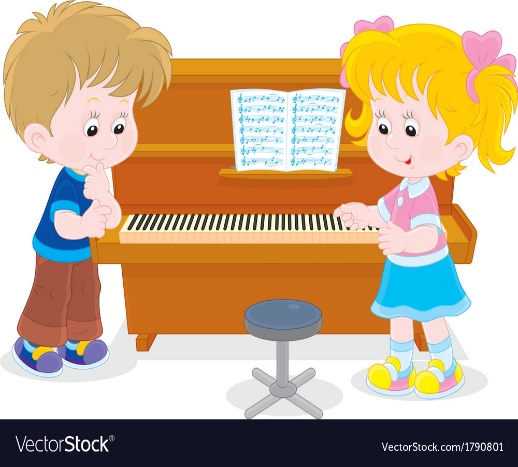 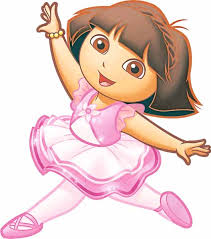          play the piano                                                    dance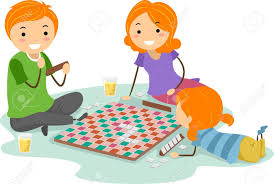 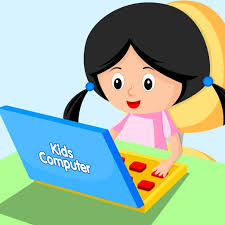         play board games                                       play computer games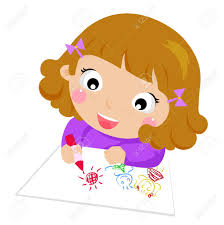 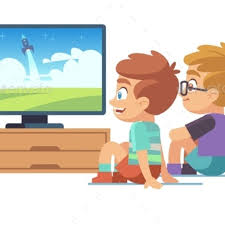 	        draw                                                             watch tv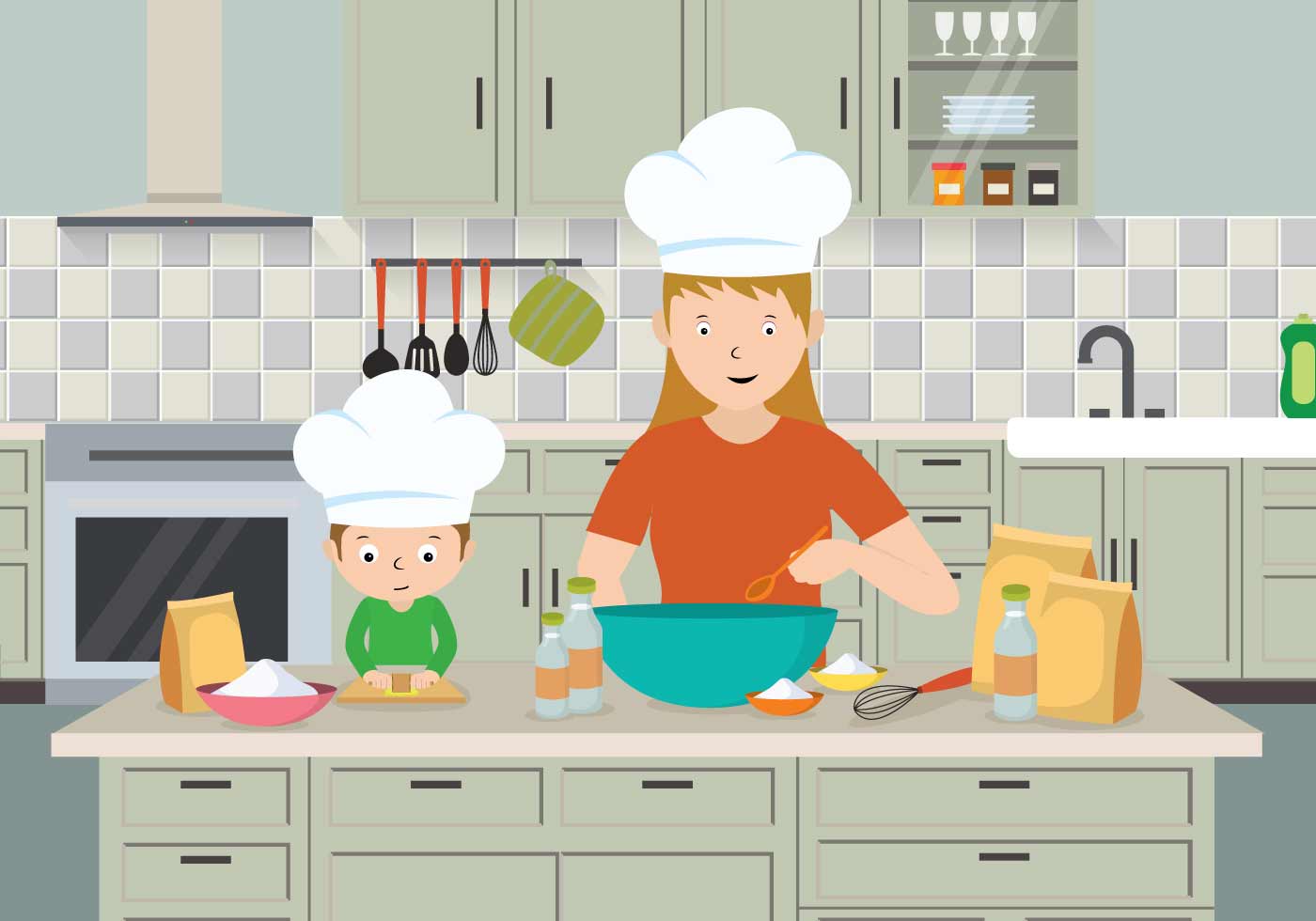 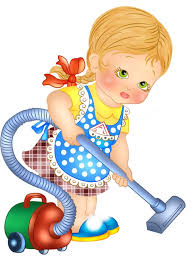                  cook                                                                tidy up 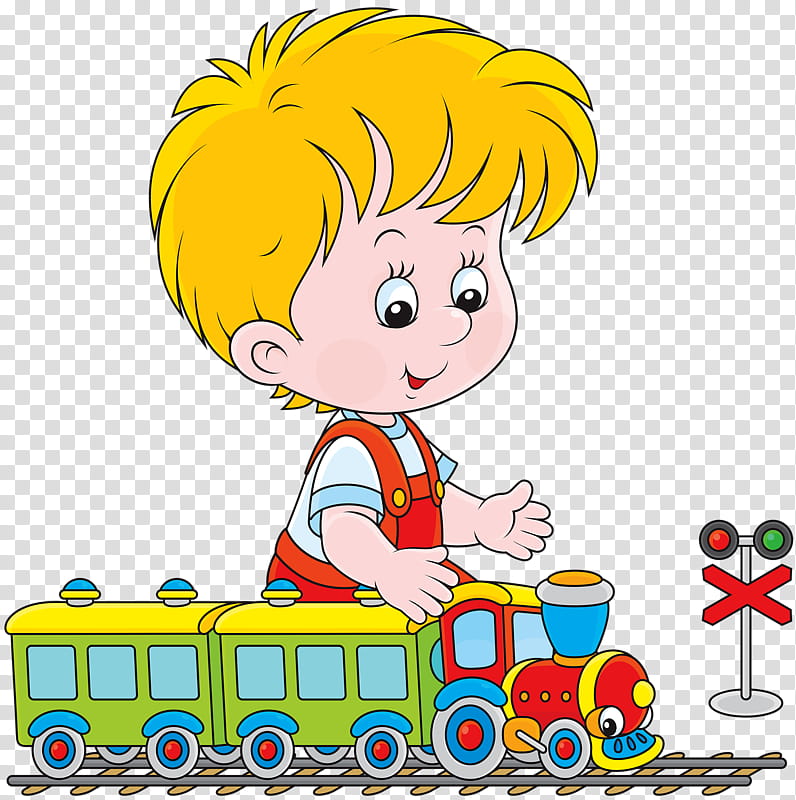 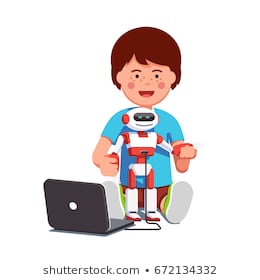          play with a train                                               play with a robot*Kiedy zaśpiewamy razem, przegonimy deszcz i znów zaświeci słońce.„Rain, rain go away”.https://www.youtube.com/watch?v=YPNkIwGDTSA*Jeśli nie macie dosyć zabawy, zapraszam do utrwalenia nazw zabawek.https://youtu.be/15D5tNmTGfA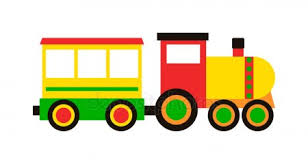 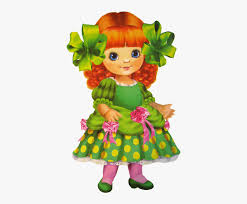 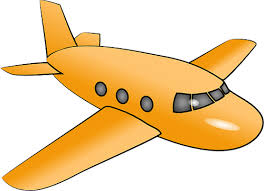 		train                                           doll                          plane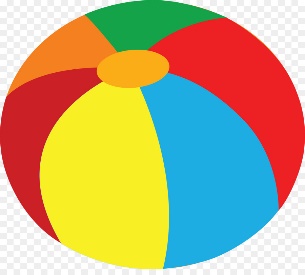 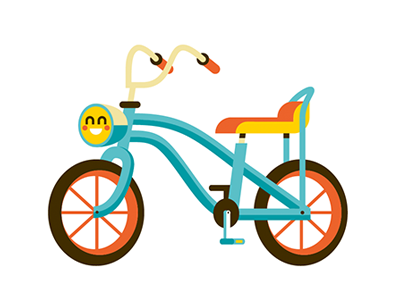 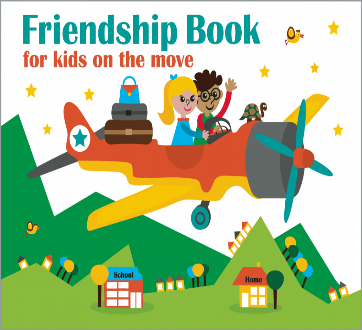             ball                                            bike                                        book   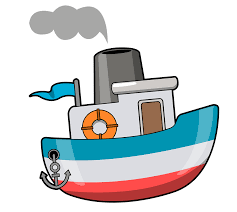 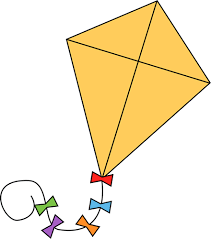 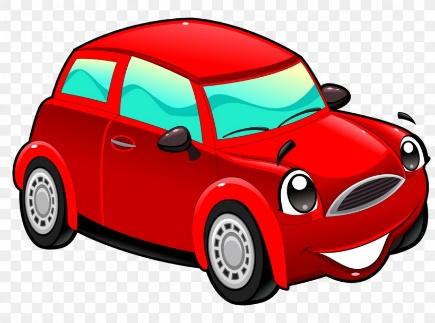                boat                                 kite                                                      car  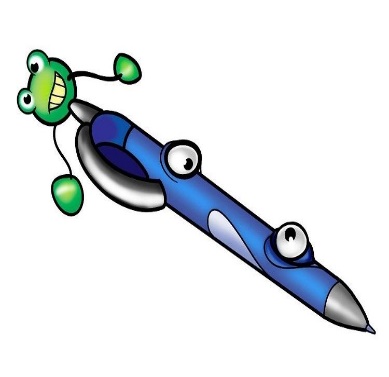 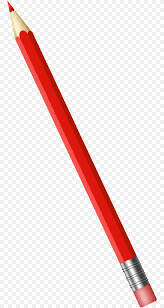                 pen                                         pencilNa zakończenie piosenka o zabawkach, którą wszystkie grupy doskonale znają.Zaśpiewajmy wszyscy, naśladując ruchy zabawek.Come  and play with me!https://youtu.be/_-VRnRqTU0o  SEE YOU NEXT WEEK!!! BE SAFE !!! STAY HOME!!! 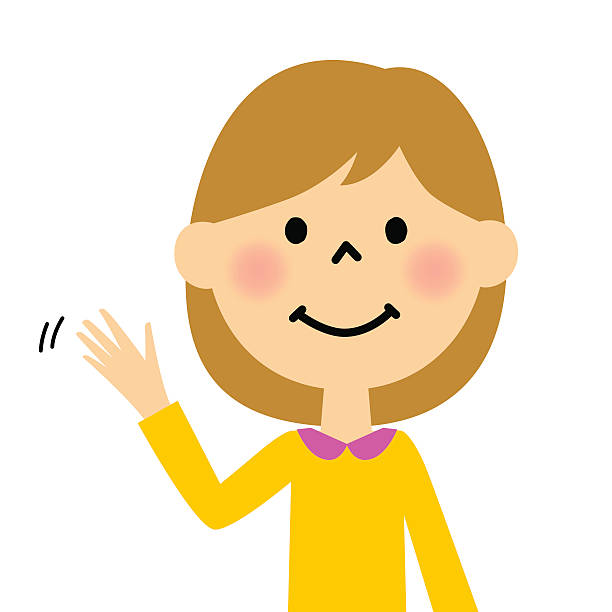 Źródła grafik:https://www.vectorstock.com/royalty-free-vector/children-play-a-piano-vector-1790801https://www.fairfieldchampion.com.au/story/245304/kids-can-meet-reptiles-and-dance-with-dora/https://pl.123rf.com/photo_15170604_kids-drawing.htmlhttps://www.clipart.email/clipart/kids-playing-board-game-clipart-29105.htmlhttps://appadvice.com/app/kids-computer-learn-and-play/1395238653https://graphicriver.net/watching+tv-and-cartoon-graphicshttps://www.vecteezy.com/free-vector/mom-cookinghttp://clipart-library.com/clean-playroom-cliparts.htmlhttps://www.hiclipart.com/free-transparent-background-png-clipart-pzvvqhttps://www.shutterstock.com/pl/search/kids+programing?image_type=vectorhttps://pl.depositphotos.com/vector-images/lokomotywa-zabawka.htmlhttps://webstockreview.net/explore/doll-clipart-childrens-toy/https://4570book.info/amazing-cliparts/repas-image-clipart-plane.htmhttps://www.clipart.email/clipart/kids-clipart-ball-218903.htmlhttps://dribbble.com/tags/bike_illustration_kids_designhttps://clipartion.com/free-clipart-26185/https://pl.pinterest.com/pin/181832903677118997/\https://favpng.com/png_view/tasarim-illustration-kids-puzzles-cars-vector-graphics-royalty-free-illustration-png/acpfAH48https://www.pinterest.ie/pin/476677941785493637/https://favpng.com/png_view/red-pencil-red-pencil-sketch-png/v2mZ4u2ahttps://4570book.info/amazing-cliparts/wave-bye-clipart.htm